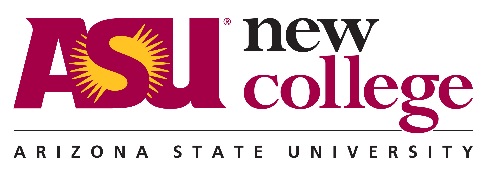 MA in Social Justice & Human Rights
Applied Project / Thesis ProposalApplications should be completed at least two weeks before the beginning of the semester of instruction.Name (Last, First, Middle)ID No.PhoneDateLocal AddressLocal AddressEmailEmailCity, State, ZipCity, State, ZipAnticipated Graduation:Anticipated Graduation:Title of Project:Title of Project:Thesis or Applied Project:Thesis or Applied Project:Graduate students are responsible for reviewing http://graduate.asu.edu/graddeadlines.html and completing all necessary procedures by the date specified.  Failure to do so may postpone graduation.  An approved Plan of Study (POS) must be on file prior to registering for either JHR 593: Applied Project or JHR 599: ThesisGraduate students are responsible for reviewing http://graduate.asu.edu/graddeadlines.html and completing all necessary procedures by the date specified.  Failure to do so may postpone graduation.  An approved Plan of Study (POS) must be on file prior to registering for either JHR 593: Applied Project or JHR 599: ThesisGraduate students are responsible for reviewing http://graduate.asu.edu/graddeadlines.html and completing all necessary procedures by the date specified.  Failure to do so may postpone graduation.  An approved Plan of Study (POS) must be on file prior to registering for either JHR 593: Applied Project or JHR 599: ThesisGraduate students are responsible for reviewing http://graduate.asu.edu/graddeadlines.html and completing all necessary procedures by the date specified.  Failure to do so may postpone graduation.  An approved Plan of Study (POS) must be on file prior to registering for either JHR 593: Applied Project or JHR 599: ThesisAttach a detailed description of your applied project or thesis.  The following sections should be included in a document approximately 8-10 pages long:Problem Statement:  State exactly what problem or issue the project will address. Question: Emerging from the problem statement, clearly state what research question(s) guide the study. Background/Lit Review: Provide sufficient context to the problem definition and your research question(s). Demonstrate that you have sufficient knowledge of the extant literature that situates your study, synthesizing bodies of knowledge as necessary. Methodology: Explain in detail how you will answer your research question(s) and through what kind of data collection. If research is documentary or archival based, explain what the sources of information will be and how you will collect and them to answer the question(s). If you are collecting original data through surveys, questionnaires, or interviews/participant observation, explain in detail what information you are collecting, with whom, and how. If working with human subjects, you will need IRB approval. Analysis: Briefly explain how you will analyze the data to answer the research question(s). This section can be blended with Methodology. Significance: Briefly explain why this study is important to an understanding and/or resolution of the problem it identifies. Why does the study matter? What is the purpose or implication of the study to scholarship, to practice, etc.?Timeline and Resources: Provide a detailed plan for the project, including timeline for completion, and indicate any specific resources required, such as access to archives, travel to field sites, use of technology and equipment, etc. References: Provide a properly formatted list of references consulted for your project and cited in the proposal.ADNameSignatureDateSupervising Faculty MemberSupervising Faculty MemberDirector of Graduate ProgramGraduate Program Director